Информация об обеспечении доступа в здание образовательного учреждения инвалидов и лиц с ограниченными возможностями здоровья№п./п.Критерии соответствия объекта и услуг требованиям по обеспечению доступности объекта и услуг для инвалидовОценка текущего состояния объекта и услуг требованиям по обеспечению доступности объекта и услуг для инвалидов (да/нет)Фото (по возможности)1.Обеспечено выделение на автостоянке мест для парковки автомобилей инвалидовНе имеется2.Обеспечена возможность самостоятельного передвижения инвалидов по территории объекта Территория вокруг здания МБДОУ №116 г. Липецка заасфальтирована, преград и перепада высот на пути следования не имеется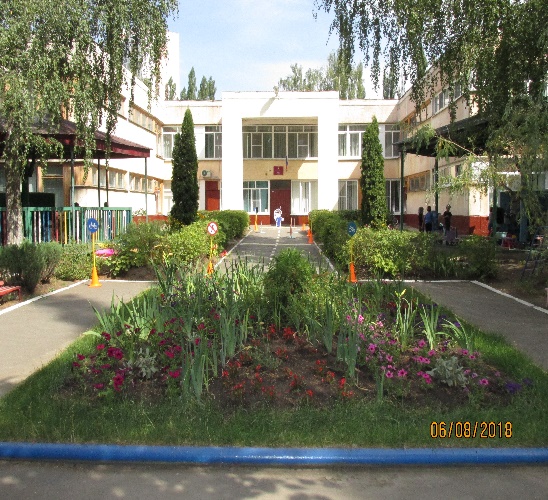 3.Обеспечено устройство входных групп с учётом потребностей инвалидов различных категорий (К,О,С,Г,У):Вход в здание оборудован звонком вызова персонала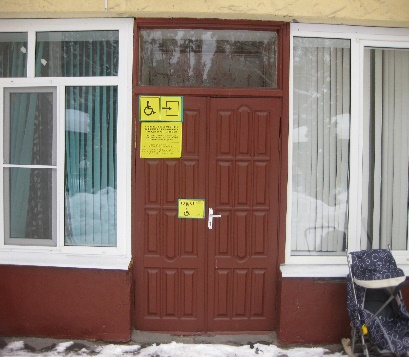 4.Обеспечена доступность для инвалидов мест предоставления образовательных услуг и самостоятельного передвижения по объекту:Ширина дверных проёмов обеспечивают беспрепятственное движение кресла-коляски внутри здания. Конструктивные особенности здания ДОУ не предусматривают наличие подъёмников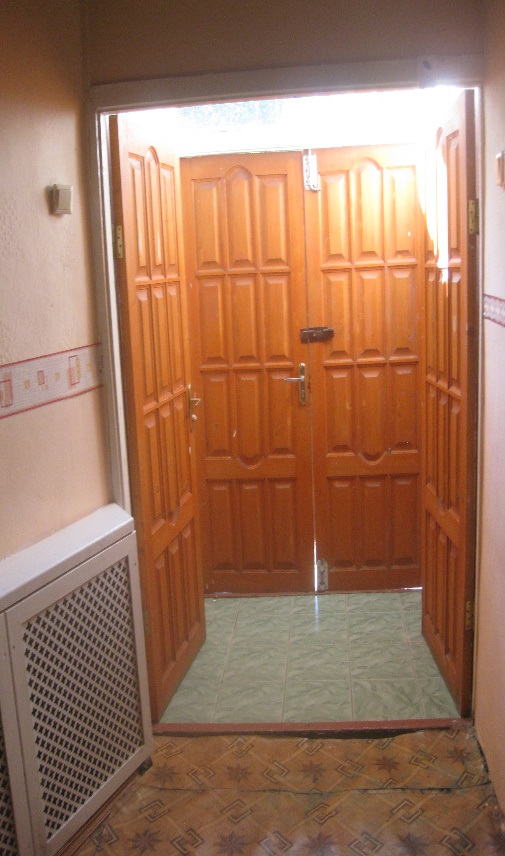 - наличие пандусанет- наличие поручнейнет- наличие кресла-коляскинет- наличие лифтанет- наличие подъёмников, ступенькоходов, др.нет5.Обеспечено устройство санитарных узлов с учётом потребностей инвалидов (К, О, С, Г, У)Не имеется6.Обеспечено дублирование звуковой и зрительной информации, а также надписей, знаков и иной текстовой и графической информации на контрастном фоне, а также с использованием шрифта БрайляИмеется вывеска с названием организации, графиком работы на контрастном жёлтом фоне со шрифтом Брайля 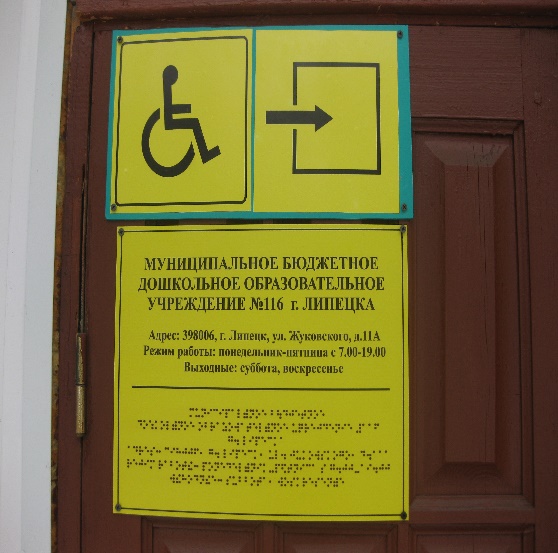  7.Обеспечено размещение информации и оборудования с учётом потребностей инвалидовОфициальный сайт МБДОУ №116 г. Липецка адаптирован для слабовидящих и лиц с нарушением зрения (установлена версия для слабовидящих).Имеются знаки движения на фотолюминесцентной основе и на контрастном зелёном фоне. 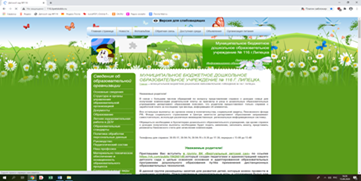 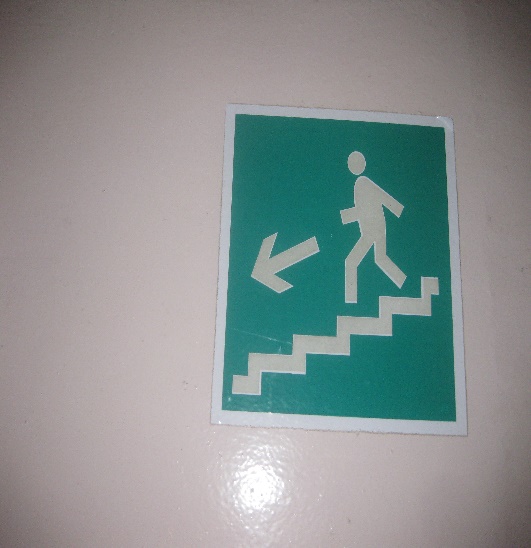 8. Проведено инструктирование/обучение сотрудников об условиях предоставления услуг инвалидамВсе сотрудники проинструктированы по вопросам, связанным с обеспечением доступности МБДОУ №116 г. Липецка для инвалидов9.Обеспечено сопровождение инвалидов по зрению и с нарушениями опорно-двигательного аппарата по территории объекта и оказание помощи в предоставлении услугОтветственный за сопровождение инвалидов – Бразас Т. П.Тел.: 8-900-600-50-2110.Обеспечена возможность предоставления инвалидам по слуху услуги с использованием русского жестового языка, при необходимости, включая обеспечение допуска на объект сурдопереводчика, тифлопереводчикаНе обеспечена11.Наличие специальных технических средств обучения коллективного и индивидуального пользования для инвалидов и лиц с ограниченными возможностями здоровьяНе имеется12.Итоговая информация о доступности объекта для инвалидов категорий К, О, С, Г, УОбъект частично доступен для инвалидов категорий К, О, С, Г, У